ANEXO VIIIMANUAL DE PROCEDIMENTOS PARA A INDICAÇÃO DE ASSISTENTE TÉCNICOPASSO 1:O/A Defensor/a Público/a Coordenador/a, ou a quem ele designar tal função, após provocado/a para tanto, indicará um/a Assistente Técnico/a (Arquiteto, Urbanista) para realização de laudo em assistência técnica.Etapas:Consultar a planilha/lista com os dados cadastrais dos/as Assistentes Técnicos/as inscritos no convênio;Entrar em contato com o/a Assistente Técnico/a por e-mail e, se possível, por outros meios, como o celular/telefone, o/a qual, no prazo máximo de 3 dias úteis, ou em outro prazo menor a ser fixado pelo/a Defensor/a se houver urgência da medida, deverá aceitar a indicação ou justificar a impossibilidade de atuação nas hipóteses permitidas no convênio.Formulada a recusa ou ausente a resposta no prazo fixado, o/a próximo/a profissional da lista poderá ser consultado/a e indicado/a, sem prejuízo da instauração de procedimento administrativo, caso haja infringência aos termos do convênio.Aceita a indicação, o/a Assistente Técnico/a deverá retirar os documentos no prazo máximo de 5 dias úteis, ou em outro prazo menor se houver urgência da medida, para a realização do trabalho de elaboração de laudo técnico.O ofício de indicação (modelo a seguir) deverá ser emitido em 04 vias, sendo:01 (uma) via para o(a) Assistente Técnico/a;01 (uma) via para o Defensor(a) solicitante;01 (uma) via para o Departamento de Orçamento e Finanças – DOF (enviar somente quando da solicitação de pagamento do laudo);01 (uma) via para o arquivo do Setor de Indicação da Unidade.Consoante dispõe o termo do convênio, as listas/planilhas estão organizadas de acordo com a ordem de inscrição dos profissionais, comarca, ou foro, de atuação.A indicação de profissionais será efetuada mediante rodízio entre todos os inscritos na sua área de atuação e comarca ou foro.O prazo para a conclusão  dos trabalhos é de 20 dias úteis, exceto os casos com urgência, casos nos quais o prazo deverá ser estipulado pelo/a defensor/a solicitante.O/A Assistente Técnico/a, quando da retirada do ofício, deverá:Assinar o TERMO DE COMPROMISSO em 03 vias, sendo que:Uma via ficará com o/a próprio/a Assistente Técnico/a;Uma via ficará anexada aos documentos que farão parte do processo de indicação na Unidade;Uma via será anexada aos documentos que serão enviados ao DOF quando da solicitação de pagamento do laudo;Assinar o ofício (MODELO 1) nas 3(três) vias, colocando a data da retirada dos documentos.Ofício de indicação MODELO 1 – ExtrajudicialSão Paulo,	de	de 20OFICIO Nº	/202_Cadastro (Protocolo/Ficha): nº _____________________		UNIDADE  		Assistido(a): _____________________			 Defensor(a): Dr.º(ª) __________________Fone: (  ) __________	ramal:______ Senhor(a) Assistente Técnico(a),	Arquiteto(a),   Urbanista,_____________________, inscrito(a) no CAU/SP sob n.º________________,Nos termos do convênio Nº XX/XXXX, Processo nº XXX/XXXX, celebrado entre a DEFENSORIA   PÚBLICA   DO   ESTADO   DE   SÃO   PAULO   e   o	CONSELHO DEARQUITETURA E URBANISMO DE SÃO PAULO - CAU/SP, indico-lhe para a prestação de serviços de assistência técnica nos autos extrajudiciais supra indicados.Na oportunidade, apresento a Vossa Senhoria protestos de consideração e respeito. Atenciosamente,NOME DO(A) DEFENSOR(A) PÚBLICO(A) COORDENADOR(A)Ilustríssimo(a) Senhor( a) 				Arquiteto (a), Urbanista, 	,	CAU/SP Nº  	,	End.:   		  		- SPFone: (11) ____ 		Ofício de indicação MODELO 1 – Processo em andamentoSão Paulo,	de	de 20 __	OFICIO Defensoria-1 Nº	/202xProcesso nº	Vara: Comarca:  	UNIDADE  	Assistido(a):			 Defensor(a): Dr.º(ª)	Fone:	ramal:  	 Senhor(a) Assistente Técnico(a),   Arquiteto(a),   Urbanista,	, inscrito(a) no CAU/SP sob n.º	,Nos termos do convênio Nº XX/XXXX, Processo nº XXX/XXXX, celebrado entre a DEFENSORIA PÚBLICA DO ESTADO DE SÃO PAULO e o CONSELHO DEARQUITETURA E URBANISMO DE SÃO PAULO - CAU/SP, indico-lhe para a prestação de serviços de assistência técnica nos autos extrajudiciais supra indicados.Na oportunidade, apresento a Vossa Senhoria protestos de consideração e respeito.NOME DO(A) DEFENSOR(A) PÚBLICO(A) COORDENADOR(A)Ilustríssimo(a) Senhor( a)__________________Arquiteto (a), Urbanista, __________________	 CAU/SP Nº  ___________________	End.:  _________________________________	_________________________ - SPFone: (11) ___________________	MODELO 2– Resumo do problema e formulação de quesitosCidade, data.USUÁRIO/A:AÇÃO:XXXXXX, Defensor/a Público/a classificado/a na Unidade XXXX vem, nos termos do convênio celebrado entre a Defensoria Pública de São Paulo e o CAU- SP, requerer a nomeação de assistente técnico/a para a realização laudo técnico referente à demanda XXXXXXXX.Em síntese, XXXXXXX.Segue abaixo, o rol de quesitos a serem respondidos pelo/a ilustre assistente técnico/a nomeado/a.Na oportunidade, apresento a Vossa Senhoria protestos de elevada estima e consideração.XXXXXXXXXXXXXXXXXXXXDEFENSOR/A PÚBLICO/AROL DE QUESITOS:01 –02 –03 –04 –TERMO DE COMPROMISSOEu, 	Arquiteto (a), Urbanista, 	,    registrado(a)   no   CAU/SP    sob    nº	, nomeado(a) para atuação como Assistente Técnico(a) em virtude de convênio celebrado entre a Defensoria Pública do Estado de São Paulo e o CAU/SP - Conselho de Arquitetura e Urbanismo de São Paulo, comprometo-me a, se necessário, complementar o laudo entregue do(a) interessado(a) 	___________________________________, mesmo em fase judicial e após o pagamento, de acordo com a solicitação do(a) Defensor(a) Público(a) responsável.Dados para contato:Endereço:						 Bairro:	Cidade:	Estado:		 Telefone: (11)		Celular: (11)  		 E-mail:  			Na oportunidade, apresento a Vossa Senhoria protestos deconsideração e respeito.São Paulo,____ de _______________ de 20__.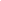 Nome completo e assinatura do(a) Assistente Técnico(a)DOCUMENTOS A SEREM ENTREGUES AO/À ASSISTENTE TÉCNICO/A1 (uma) via do Ofício de Indicação de Assistente Técnico (MODELO 1 – Extrajudicial ou MODELO 1- Processo em andamento);1 (uma) via do Documento com o resumo do problema e quesitos formulados pelo/a Defensor/a (MODELO 2 – Resumo do problema e formulação de quesitos);Documentos, ou cópias, fornecidos pelo/a Assistido/a, necessários para elaboração do laudo;Modelo do Pedido de Pagamento – Anexo III deste Convênio.Observações:Orientar à/ao Assistente Técnico/a cadastrado/a no convênio DPESP/ CAU/SP que ele/ela deverá preencher o RRT – Registro de Responsabilidade Técnica, de acordo com as regras do CAU/SP.Informar também o CNPJ da Defensoria nº 08.036.157/0001-89, para o preenchimento no campo Contratante do RRT e endereço da Unidade da Defensoria que retirou os documentos;Fornecer cópia da tabela de valores de Honorários Profissionais, constante doANEXO I deste Convênio em vigor.PASSO 2:ENTREGA DO LAUDO PELO(A) ASSISTENTE TÉCNICO(A)O/A Assistente Técnico/a deverá entregar ao/à Defensor/a Público/a Coordenador/a:Os documentos e ou cópias recebidas quando da retirada do ofício;Laudo em 2(duas) vias impressas e 1(uma) via em CD, se possível;O pedido de pagamento (MODELO ANEXO III deste Convênio);O RRT– Registro de Responsabilidade Técnica, datado, assinado e quitado 1(uma) via;MODELO DE APRESENTAÇÃO DO LAUDOILUSTRÍSSIMO(A) SENHOR(A) DEFENSOR(A) PÚBLICO(A) DO ESTADO DE SÃO PAULO.Ofício Defensoria-1 nº	/20Cadastro: (nº da ficha, protocolo ou processo) 	                                     Ação:  	Assistido(a):  	(nome completo do Assistente Técnico), indicado para Prestação de Serviços de Assistência Técnica em fase Extrajudicial/judicial, sob o nº (da ficha, protocolo ou processo), junto à Defensoria Pública do Estado de SP, Unidade 	, tendo procedido aos estudos e diligências que se fizeram necessários, vem apresentar à Vossa consideração, os resultados de seus trabalhos consubstanciados no presente.L A U D OO/A COORDENADOR/A DEVERÁ, AO RECEBER O LAUDO DO/A ASSISTENTE TÉCNICO/A:Enviar a via original do laudo para o/a Defensor/a solicitante, bem como documentos e/ou cópias dos documentos devolvidos pelo assistente, bem como ofício da nomeação, em 1(uma) via impressa, 1(uma) via em CD (se entregue), conforme MODELO 4 a seguir, questionando se o laudo entregue pelo/a Assistente Técnico/a atingiu todos os objetivos.Os outros documentos do processo administrativo de indicação ficarão arquivados, aguardando o “De acordo” do/a Defensor/a solicitante para pagamento do/a Assistente Técnico/a.MODELO 4 - ExtrajudicialConvênio DPESP/ CAU/SPInteressado(a): Arquiteto (a), Urbanista, __________________________________________	 Assistido(a): _______________________________________	Cadastro: ____________	UNIDADE REGIONAL___________________ - AÇÃO DE__________________________	Defensor(a): Dr.º(a) ___________________________________________________________	À vista do requerimento de pagamento, informe o(a) Ilustríssimo(a) Defensor(a) Público(a) do Estado solicitante, ou quem suas vezes fizer, e com a necessária brevidade, se o laudo apresentado atingiu TODOS os objetivos que ensejaram o pedido.São Paulo,         de	de 20___.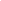 NOME DO(A) DEFENSOR(A) PÚBLICO(A) COORDENADOR(A)O laudo atingiu os objetivos, ressalvadas providências complementares a pedido do(a) Defensor(a) Público(a) natural.São Paulo, __/__ /_____ .Assinatura e carimboMODELO 4 – Processo em andamentoConvênio DPESP/ CAU/SPInteressado(a): Arquiteto (a), Urbanista, __________________________________________	 Assistido(a): _______________________________________	Cadastro: ____________	UNIDADE REGIONAL___________________ - AÇÃO DE__________________________	Defensor(a): Dr.º(a) ___________________________________________________________À vista do requerimento de pagamento, informe o(a) Ilustríssimo(a) Defensor(a) Público(a) do Estado solicitante, ou quem suas vezes fizer, e com a necessária brevidade, se o laudo apresentado atingiu TODOS os objetivos que ensejaram o pedido.São Paulo,         de	de 20___.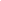 NOME DO(A) DEFENSOR(A) PÚBLICO(A) COORDENADOR(A)O laudo atingiu os objetivos, ressalvadas providências complementares a pedido do(a) Defensor(a) Público(a) natural.São Paulo, __/__ /_____.Assinatura e carimboPASSO 4:PAGAMENTO DO/A ASSISTENTE TÉCNICO/AApós o/a Defensor/a solicitante colocar o “De Acordo” no ofício MODELO 4, este/esta encaminhará 1(uma) via à/ao Coordenador/a Auxiliar, que preparará o Ofício de Atesto para pagamento (MODELO 5), em 2(duas) vias.Observação: Tal Atestado será emitido pelo/a Coordenador/a da Unidade competente, informando a realização dos serviços técnicos na modalidade solicitada, bem como o nº da agência e conta corrente do favorecido e autorizando o pagamento.Ressaltamos, pois, que as possíveis modalidades de trabalho técnico se encontram arroladas no Anexo I do Termo do Convênio sendo que o Atestado deverá indicar de forma exata alguma das modalidades constantes neste anexo, não sendo suficiente a mera indicação do tipo de ação proposta.O pagamento dos laudos será realizado todo dia 25 de cada mês (caso seja final de semana, o pagamento será realizado no primeiro dia útil seguinte). Contudo, serão elegíveis para o pagamento somente os expedientes que estiverem corretos e com protocolo de entrada no DOF até o 20º dia do mês respectivo.Juntamente com 1 (uma) via do ofício atesto para pagamento, deverão ser encaminhados os seguintes documentos ao Departamento de Orçamento e Finanças – DOF, para fins de pagamento:Indicação do profissional para realização de trabalho técnico (Ofício de Indicação – MODELO I);Informação de que o profissional aceitou realizar o trabalho técnico –(Termo de Compromisso – Modelo 3);Cópia do trabalho técnico (laudo) realizado pelo Assistente;Pedido de Pagamento apresentado pelo Assistente, nos moldes do constante no Anexo III, do presente Termo do Convênio.RRT – Registro de Responsabilidade Técnica, datado, assinado pelo profissional e quitado no valor correspondente, de acordo com o disposto em ATO Administrativo do CAU/SP, em vigor. Vale lembrar que o RRT só é válido após o registro de quitação confirmada pelo Banco, contida no próprio formulário.Documento emitido pelo/a Defensor/a Público/a que solicitou a perícia informando se o laudo apresentado atingiu todos os objetivos que ensejaram o pedido (Ofício MODELO 4);MODELO 5 - ExtrajudicialConvênio DPE/ SP CAU/SPInteressado(a): Arquiteto (a), Urbanista,  				 Assistido(a):				 Cadastro (Protocolo/Ficha) :	UNIDADE  		AÇÃO DE  	Defensor(a): Dr.º(a)  	Diante da manifestação apresentada pelo(a) Defensor(a) Público(a) do Estado solicitante,ATESTO       a       realização       dos       serviços       técnicos,       na     modalidade, 	, autorizando o pagamento nos termos constantes da tabela de valores anexa ao convênio celebrado entre a DEFENSORIA e o CAU/SP, cujo valor deverá ser creditado perante ao Banco do Brasil S.A, agência nº.	, conta corrente nº.		.Os serviços foram executados conforme cópia do laudo anexa.ENCAMINHE-SE ao Departamento de Orçamento e Finanças, para o necessário pagamento.São Paulo,         de	de 20___.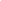 NOME DO(A) DEFENSOR(A) PÚBLICO(A) COORDENADOR(A)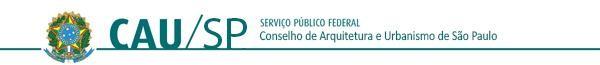 MODELO 5 – Processo em andamentoConvênio DPE/ SP CAU/SPInteressado(a): Arquiteto (a), Urbanista,  				 Assistido(a):				 Cadastro (Protocolo/Ficha) :	UNIDADE  		AÇÃO DE  	Diante da manifestação apresentada pelo(a) Defensor(a) Público(a) do Estado solicitante,ATESTO       a       realização       dos       serviços       técnicos,       na     modalidade_________________________, autorizando o pagamento nos termos constantes da tabela de valores anexa ao convênio celebrado entre a DEFENSORIA e o CAU/SP, cujo valor   deverá   ser   creditado   perante   ao   Banco   do   Brasil   S.A,   agência   nº.___________, conta corrente nº. ________________.	Os serviços foram executados conforme cópia do laudo anexa.ENCAMINHE-SE ao Departamento de Orçamento e Finanças, para o necessário pagamento.São Paulo,	de	de 20___.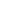 NOME DO(A) DEFENSOR(A) PÚBLICO(A) COORDENADOR(A)